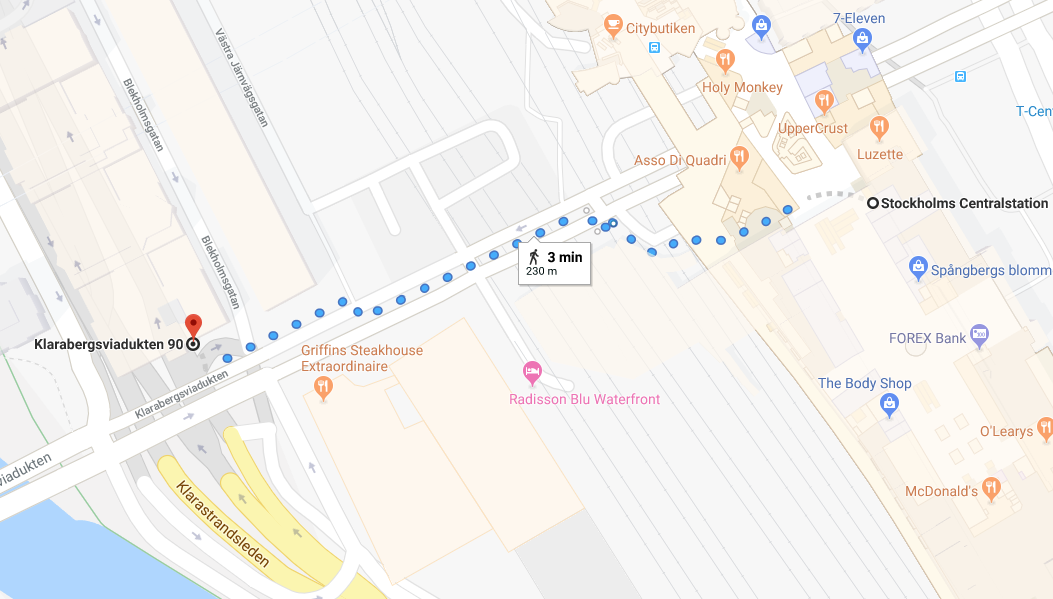 Vägbeskrivning:	Gå till stora hallen på centralstationen.Ta rulltrappan ovanför Kjell & CoAnvänd utgång ”Klarabergsviadukten”Gå till vänster.Efter 230 meter är målet på vänster sida.